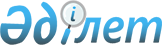 Маңғыстау облысы әкімдігінің кейбір қаулыларының күші жойылды деп тану туралыМаңғыстау облысы әкімдігінің 2020 жылғы 10 наурыздағы № 40 қаулысы. Маңғыстау облысы Әділет департаментінде 2020 жылғы 10 наурызда № 4148 болып тіркелді
      Қазақстан Республикасының 2016 жылғы 6 сәуірдегі "Құқықтық актілер туралы" Заңына сәйкес, Маңғыстау облысы әкімдігі ҚАУЛЫ ЕТЕДІ:
      1. Осы қаулының қосымшасына сәйкес Маңғыстау облысы әкімдігінің кейбір қаулыларының күші жойылды деп танылсын.
      2. "Маңғыстау облысының ауыл шаруашылығы басқармасы" мемлекеттік мекемесі (С.С. Қалдығұл) осы қаулының әділет органдарында мемлекеттік тіркелуін, Маңғыстау облысы әкімдігінің интернет-ресурсында орналастырылуын қамтамасыз етсін.
      3. Осы қаулының орындалуын бақылау Маңғыстау облысы әкімінің орынбасары Б.А. Қашақовқа жүктелсін.
      4. Осы қаулы әділет органдарында мемлекеттік тіркелген күннен бастап күшіне енеді және ол алғашқы ресми жарияланған күнінен кейін күнтізбелік он күн өткен соң қолданысқа енгізіледі. Маңғыстау облысы әкімдігінің күші жойылды деп танылған кейбір қаулыларының тізбесі
      1. Маңғыстау облысы әкімдігінің 2015 жылғы 29 шілдедегі № 218 "Жемiс-жидек дақылдарының және жүзiмнiң көпжылдық көшеттерiн отырғызу және өсiру (оның iшiнде қалпына келтiру) шығындарының құнын субсидиялау" мемлекеттік көрсетілетін қызмет регламентін бекіту туралы" қаулысы (нормативтік құқықтық актілерді мемлекеттік тіркеу Тізілімінде № 2809 болып тіркелген, 2015 жылғы 1 қыркүйекте "Әділет" ақпараттық-құқықтық жүйесінде жарияланған).
      2. Маңғыстау облысы әкімдігінің 2015 жылғы 31 шілдедегі № 232 "Мал шаруашылығы саласындағы мемлекеттік көрсетілетін қызметтер регламенттерін бекіту туралы" қаулысы (нормативтік құқықтық актілерді мемлекеттік тіркеу Тізілімінде № 2816 болып тіркелген, 2015 жылғы 10 қыркүйекте "Әділет" ақпараттық-құқықық жүйесінде жарияланған).
      3. Маңғыстау облысы әкімдігінің 2015 жылғы 5 тамыздағы № 236 "Ауыл шаруашылығы дақылдарын қорғалған топырақта өңдеп өсiру шығындарының құнын субсидиялау" мемлекеттiк көрсетілетін қызмет регламентін бекіту туралы" қаулысы (нормативтік құқықтық актілерді мемлекеттік тіркеу Тізілімінде № 2821 болып тіркелген, 2015 жылғы 16 қыркүйекте "Әділет" ақпараттық-құқықтық жүйесінде жарияланған).
      4. Маңғыстау облысы әкімдігінің 2015 жылғы 11 тамыздағы № 240 "Астық қолхаттарын шығара отырып, қойма қызметі бойынша қызметтер көрсетуге лицензия беру" мемлекеттiк көрсетілетін қызмет регламентін бекіту туралы" қаулысы (нормативтік құқықтық актілерді мемлекеттік тіркеу Тізілімінде № 2824 болып тіркелген, 2015 жылғы 17 қыркүйекте "Әділет" ақпараттық - құқықтық жүйесінде жарияланған).
      5. Маңғыстау облысы әкімдігінің 2015 жылғы 13 тамыздағы № 250 "Басым дақылдар өндiрудi субсидиялау арқылы өсiмдiк шаруашылығы өнiмiнiң шығымдылығы мен сапасын арттыруды, жанар-жағармай материалдарының және көктемгi егiс пен егiн жинау жұмыстарын жүргiзу үшін қажеттi басқа да тауарлық - материалдық құндылықтардың құнын субсидиялау" мемлекеттік көрсетілетін қызмет регламентін бекіту туралы" қаулысы (нормативтік құқықтық актілерді мемлекеттік тіркеу Тізілімінде № 2825 болып тіркелген, 2015 жығлы 18 қыркүйекте "Әділет" ақпараттық-құқықтық жүйесінде жарияланған).
      6. Маңғыстау облысы әкімдігінің 2015 жылғы 20 тамыздағы № 259 "Тұқым шаруашылығын дамытуды субсидиялау" мемлекеттік көрсетілетін қызмет регламентін бекіту туралы" қаулысы (нормативтік құқықтық актілерді мемлекеттік тіркеу Тізілімінде № 2837 болып тіркелген, 2015 жылғы 6 қазанда "Әділет" ақпараттық - құқықтық жүйесінде жарияланған).
      7. Маңғыстау облысы әкімдігінің 2015 жылғы 25 қыркүйектегі № 288 "Өсімдіктерді қорғау мақсатында ауыл шаруашылығы дақылдарын өңдеуге арналған гербицидтердің, биоагенттердің (энтомофагтардың) және биопрепараттардың құнын субсидиялау" мемлекеттік көрсетілетін қызмет регламентін бекіту туралы" қаулысы (нормативтік құқықтық актілерді мемлекеттік тіркеу Тізілімінде № 2855 болып тіркелген, 2015 жылғы 16 қарашада "Әділет" ақпараттық-құқықтық жүйесінде жарияланған).
      8. Маңғыстау облысы әкімдігінің 2015 жылғы 29 қыркүйектегі № 296 "Тұқым шаруашылығы саласындағы мемлекеттік көрсетілетін қызметтер регламенттерін бекіту туралы" қаулысы (нормативтік құқықтық актілерді мемлекеттік тіркеу Тізілімінде № 2858 болып тіркелген, 2015 жылғы 13 қарашада "Әділет" ақпараттық - құқықтық жүйесінде жарияланған).
      9. Маңғыстау облысы әкімдігінің 2015 жылғы 21 қазандағы № 317 "Техникалық инспекция саласындағы мемлекеттік көрсетілетін қызметтер регламенттерін бекіту туралы" қаулысы (нормативтік құқықтық актілерді мемлекеттік тіркеу Тізілімінде № 2870 болып тіркелген, 2015 жылғы 2 желтоқсанда "Әділет" ақпараттық-құқықтық жүйесінде жарияланған).
      10. Маңғыстау облысы әкімдігінің 2015 жылғы 23 қазандағы № 324 "Тыңайтқыштар (органикалықтарды қоспағанда) құнын субсидиялау" мемлекеттiк көрсетілетін қызмет регламентін бекіту туралы" қаулысы (нормативтік құқықтық актілерді мемлекеттік тіркеу Тізілімінде № 2878 болып тіркелген, 2015 жылғы 26 қарашада "Әділет" ақпараттық-құқықтық жүйесінде жарияланған).
      11. Маңғыстау облысы әкімдігінің 2015 жылғы 25 қарашадағы № 362 "Пестицидтердi (улы химикаттарды) өндiру (формуляциялау), пестицидтердi (улы химикаттарды) өткiзу, пестицидтердi (улы химикаттарды) аэрозольдiк және фумигациялық тәсiлдермен қолдануға байланысты қызметті жүзеге асыруға лицензия беру" мемлекеттік көрсетілетін қызмет регламентін бекіту туралы" қаулысы (нормативтік құқықтық актілерді мемлекеттік тіркеу Тізілімінде № 2927 болып тіркелген, 2016 жылғы 6 қаңтарда "Әділет" ақпараттық-құқықтық жүйесінде жарияланған).
      12. Маңғыстау облысы әкімдігінің 2016 жылғы 12 сәуірдегі № 98 "Агроөнеркәсіптік кешен саласындағы дайындаушы ұйымдарға мемлекеттік көрсетілетін қызметтер регламенттерін бекіту туралы" қаулысы (нормативтік құқықтық актілерді мемлекеттік тіркеу Тізілімінде № 3044 болып тіркелген, 2016 жылғы 18 мамырда "Әділет" ақпараттық-құқықтық жүйесінде жарияланған).
      13. Маңғыстау облысы әкімдігінің 2016 жылғы 4 мамырдағы № 120 "Маңғыстау облысы әкімдігінің 2015 жылғы 29 қыркүйектегі № 296 "Тұқым шаруашылығы саласындағы мемлекеттік көрсетілетін қызметтер регламенттерін бекіту туралы" қаулысына өзгерістер енгізу туралы" қаулысы (нормативтік құқықтық актілерді мемлекеттік тіркеу Тізілімінде № 3059 болып тіркелген, 2016 жылғы 16 маусымда "Әділет" ақпараттық-құқықтық жүйесінде жарияланған).
      14. Маңғыстау облысы әкімдігінің 2016 жылғы 6 мамырдағы № 122 "Маңғыстау облысы әкімдігінің 2015 жылғы 21 қазандағы № 317 "Техникалық инспекция саласындағы мемлекеттік көрсетілетін қызметтер регламенттерін бекіту туралы" қаулысына өзгерістер енгізу туралы" қаулысы (нормативтік құқықтық актілерді мемлекеттік тіркеу Тізілімінде № 3060 болып тіркелген, 2016 жылғы 21 маусымда "Әділет" ақпараттық-құқықтық жүйесінде жарияланған).
      15. Маңғыстау облысы әкімдігінің 2016 жылғы 23 маусымдағы № 187 "Ауыл шаруашылығы тауарын өндірушілерге су беру қызметтерінің құнын субсидиялау" мемлекеттік көрсетілетін қызмет регламентін бекіту туралы" қаулысы (нормативтік құқықтық актілерді мемлекеттік тіркеу Тізілімінде № 3096 болып тіркелген, 2016 жылғы 2 тамызда "Әділет" ақпараттық-құқықтық жүйесінде жарияланған).
      16. Маңғыстау облысы әкімдігінің 2016 жылғы 25 шілдедегі № 231 "Маңғыстау облысы әкімдігінің 2015 жылғы 31 шілдедегі № 232 "Мал шаруашылығы cаласындағы мемлекеттік көрсетілетін қызметтер регламенттерін бекіту туралы" қаулысына өзгерістер енгізу туралы" қаулысы (нормативтік құқықтық актілерді мемлекетті тіркеу Тізілімінде № 3141 болып тіркелген, 2016 жылғы 6 қыркүйекте "Әділет" ақпараттық-құқықтық жүйесінде жарияланған).
      17. Маңғыстау облысы әкімдігінің 2016 жылғы 25 шілдедегі № 232 "Маңғыстау облысы әкімдігінің кейбір қаулыларына өзгерістер енгізу туралы" қаулысы (нормативтік құқықтық актілерді мемлекеттік тіркеу Тізілімінде № 3142 болып тіркелген, 2016 жылғы 6 қыркүйекте "Әділет" ақпараттық-құқықтық жүйесінде жарияланған).
      18. Маңғыстау облысы әкімдігінің 2016 жылғы 7 қазандағы № 307 "Маңғыстау облысы әкімдігінің кейбір қаулыларына өзгерістер енгізу туралы" қаулысы (нормативтік құқықтық актілерді мемлекеттік тіркеу Тізілімінде № 3179 болып тіркелген, 2016 жылғы 18 қарашада "Әділет" ақпараттық-құқықтық жүйесінде жарияланған).
      19. Маңғыстау облысы әкімдігінің 2016 жылғы 28 қарашадағы № 353 "Маңғыстау облысы әкімдігінің 2015 жылғы 25 қыркүйектегі № 288 "Өсімдіктерді қорғау мақсатында ауыл шаруашылығы дақылдарын өңдеуге арналған гербицидтердің, биоагенттердің (энтомофагтардың) және биопрепараттардың құнын субсидиялау" мемлекеттік көрсетілетін қызмет регламентін бекіту туралы" қаулысына өзгерістер енгізу туралы" қаулысы (нормативтік құқықтық актілерді мемлекеттік тіркеу Тізілімінде № 3226 болып тіркелген, 2016 жылғы 30 желтоқсанда "Әділет" ақпараттық-құқықтық жүйесінде жарияланған).
      20. Маңғыстау облысы әкімдігінің 2017 жылғы 29 мамырдағы № 133 "Маңғыстау облысы әкімдігінің 2015 жылғы 11 тамыздағы № 240 "Астық қолхаттарын беру арқылы қойма қызметі бойынша қызметтер көрсетуге лицензия беру" мемлекеттік көрсетілетін қызмет регламентін бекіту туралы" қаулысына өзгерістер енгізу туралы" қаулысы (нормативтік құқықтық актілерді мемлекеттік тіркеу Тізілімінде № 3389 болып тіркелген, 2017 жылғы 18 шілдеде Қазақстан Республикасы нормативтік құқықтық актілерінің Эталондық бақылау банкінде жарияланған).
      21. Маңғыстау облысы әкімдігінің 2017 жылғы 29 мамырдағы № 134 "Маңғыстау облысы әкімдігінің 2016 жылғы 23 маусымдағы № 187 "Ауыл шаруашылығы тауарын өндірушілерге су беру қызметтерінің құнын субсидиялау" мемлекеттік көрсетілетін қызмет регламентін бекіту туралы" қаулысына өзгерістер енгізу туралы" қаулысы (нормативтік құқықтық актілерді мемлекеттік тіркеу Тізілімінде № 3387 болып тіркелген, 2017 жылғы 18 шілдеде Қазақстан Республикасы нормативтік құқықтық актілерінің Эталондық бақылау банкінде жарияланған).
      22. Маңғыстау облысы әкімдігінің 2017 жылғы 18 қыркүйектегі № 212 "Маңғыстау облысы әкімдігінің 2015 жылғы 21 қазандағы № 317 "Техникалық инспекция саласындағы мемлекеттік көрсетілетін қызметтер регламенттерін бекіту туралы" қаулысына өзгерістер мен толықтырулар енгізу туралы" қаулысы (нормативтік құқықтық актілерді мемлекеттік тіркеу Тізілімінде № 3436 болып тіркелген, 2017 жылғы 7 қазанда Қазақстан Республикасы нормативтік құқықтық актілерінің Эталондық бақылау банкінде жарияланған).
      23. Маңғыстау облысы әкімдігінің 2018 жылғы 9 сәуірдегі № 51 "Маңғыстау облысы әкімдігінің 2015 жылғы 31 шілдедегі № 232 "Мал шаруашылығы cаласындағы мемлекеттік көрсетілетін қызметтер регламенттерін бекіту туралы" қаулысына өзгеріс енгізу туралы" қаулысы (нормативтік құқықтық актілерді мемлекеттік тіркеу Тізілімінде № 3584 болып тіркелген, 2018 жылғы 5 мамырда Қазақстан Республикасы нормативтік құқықтық актілерінің Эталондық бақылау банкінде жарияланған).
      24. Маңғыстау облысы әкімдігінің 2018 жылғы 16 сәуірдегі № 69 "Ауыл шаруашылығы малын, техниканы және технологиялық жабдықты сатып алуға кредит беру, сондай-ақ лизинг кезінде сыйақы мөлшерлемелерін субсидиялау" мемлекеттік көрсетілетін қызмет регламентін бекіту туралы" қаулысы (нормативтік құқықтық актілерді мемлекеттік тіркеу Тізілімінде № 3596 болып тіркелген, 2018 жылғы 22 мамырда Қазақстан Республикасы нормативтік құқықтық актілерінің Эталондық бақылау банкінде жарияланған).
      25. Маңғыстау облысы әкімдігінің 2018 жылғы 16 сәуірдегі № 70 "Ауыл шаруашылығы саласындағы мемлекеттік көрсетілетін қызмет регламенттерін бекіту туралы" қаулысы (нормативтік құқықтық актілерді мемлекеттік тіркеу Тізілімінде № 3600 болып тіркелген, 2018 жылғы 16 мамырда Қазақстан Республикасы нормативтік құқықтық актілерінің Эталондық бақылау банкінде жарияланған).
      26. Маңғыстау облысы әкімдігінің 2018 жылғы 16 сәуірдегі № 71 "Маңғыстау облысы әкімдігінің кейбір қаулыларына өзгерістер енгізу туралы" қаулысы (нормативтік құқықтық актілерді мемлекеттік тіркеу Тізілімінде № 3594 болып тіркелген, 2018 жылғы 28 мамырда Қазақстан Республикасы нормативтік құқықтық актілерінің Эталондық бақылау банкінде жарияланған).
      27. Маңғыстау облысы әкімдігінің 2018 жылғы 16 сәуірдегі № 72 "Маңғыстау облысы әкімдігінің кейбір қаулыларына өзгерістер енгізу туралы" қаулысы (нормативтік құқықтық актілерді мемлекеттік тіркеу Тізілімінде № 3598 болып тіркелген, 2018 жылғы 16 мамырда Қазақстан Республикасы нормативтік құқықтық актілерінің Эталондық бақылау банкінде жарияланған).
      28. Маңғыстау облысы әкімдігінің 2018 жылғы 6 желтоқсандағы № 305 "Маңғыстау облысы әкімдігінің 2018 жылғы 16 сәуірдегі № 69 "Ауыл шаруашылығы малын, техниканы және технологиялық жабдықты сатып алуға кредит беру, сондай-ақ лизинг кезінде сыйақы мөлшерлемелерін субсидиялау" мемлекеттік көрсетілетін қызмет регламентін бекіту туралы" қаулысына өзгеріс енгізу туралы" қаулысы (нормативтік құқықтық актілерді мемлекеттік тіркеу Тізілімінде № 3728 болып тіркелген, 2018 жылғы 14 желтоқсандағы Қазақстан Республикасы нормативтік құқықтық актілерінің Эталондық бақылау банкінде жарияланған).
      29. Маңғыстау облысы әкімдігінің 2018 жылғы 20 желтоқсандағы № 315 "Маңғыстау облысы әкімдігінің 2018 жылғы 16 сәуірдегі № 70 "Ауыл шаруашылығы саласындағы мемлекеттік көрсетілетін қызмет регламенттерін бекіту туралы" қаулысына өзгерістер енгізу туралы" қаулысы (нормативтік құқықтық актілерді мемлекеттік тіркеу Тізілімінде № 3748 болып тіркелген, 2018 жылғы 24 желтоқсанда Қазақстан Республикасы нормативтік құқықтық актілерінің Эталондық бақылау банкінде жарияланған).
      30. Маңғыстау облысы әкімдігінің 2018 жылғы 20 желтоқсандағы № 317 "Маңғыстау облысы әкімдігінің 2016 жылғы 23 маусымдағы № 187 "Ауыл шаруашылығы тауарын өндірушілерге су беру қызметтерінің құнын субсидиялау" мемлекеттiк көрсетілетін қызмет регламентін бекіту туралы" қаулысына өзгерістер енгізу туралы" қаулысы (нормативтік құқықтық актілерді мемлекеттік тіркеу Тізілімінде № 3747 болып тіркелген, 2018 жылғы 26 желтоқсанда Қазақстан Республикасы нормативтік құқықтық актілерінің Эталондық бақылау банкінде жарияланған).
      31. Маңғыстау облысы әкімдігінің 2019 жылғы 6 ақпандағы № 22 "Маңғыстау облысы әкімдігінің 2015 жылғы 29 қыркүйектегі № 296 "Тұқым шаруашылығы саласындағы мемлекеттік көрсетілетін қызметтер регламенттерін бекіту туралы" қаулысына өзгерістер енгізу туралы" қаулысы (нормативтік құқықтық актілерді мемлекеттік тіркеу Тізілімінде № 3817 болып тіркелген, 2019 жылғы 13 ақпанда Қазақстан Республикасы нормативтік құқықтық актілерінің Эталондық бақылау банкінде жарияланған).
      32. Маңғыстау облысы әкімдігінің 2019 жылғы 25 сәуірдегі № 76 "Маңғыстау облысы әкімдігінің 2015 жылғы 21 қазандағы № 317 "Техникалық инспекция саласындағы мемлекеттік көрсетілетін қызметтер регламенттерін бекіту туралы" қаулысына өзгерістер енгізу туралы" қаулысы (нормативтік құқықтық актілерді мемлекеттік тіркеу Тізілімінде № 3882 болып тіркелген, 2019 жылғы 13 мамырда Қазақстан Республикасы нормативтік құқықтық актілерінің Эталондық бақылау банкінде жарияланған).
      33. Маңғыстау облысы әкімдігінің 2019 жылғы 26 маусымдағы № 126 "Маңғыстау облысы әкімдігінің 2015 жылғы 20 тамыздағы № 259 "Тұқым шаруашылығын дамытуды субсидиялау" мемлекеттiк көрсетілетін қызмет регламентін бекіту туралы" қаулысына өзгеріс енгізу туралы" қаулысы (нормативтік құқықтық актілерді мемлекеттік тіркеу Тізілімінде № 3944 болып тіркелген, 2019 жылғы 9 шілдеде Қазақстан Республикасы нормативтік құқықтық актілерінің Эталондық бақылау банкінде жарияланған).
      34. Маңғыстау облысы әкімдігінің 2019 жылғы 4 шілдедегі № 132 "Маңғыстау облысы әкімдігінің кейбір қаулыларына өзгерістер енгізу туралы" қаулысы (нормативтік құқықтық актілерді мемлекеттік тіркеу Тізілімінде № 3945 болып тіркелген, 2019 жылғы 17 шілдеде Қазақстан Республикасы нормативтік құқықтық актілерінің Эталондық бақылау банкінде жарияланған).
      35. Маңғыстау облысы әкімдігінің 2019 жылғы 16 шілдедегі № 147 "Маңғыстау облысы әкімдігінің кейбір қаулыларына өзгерістер енгізу туралы" қаулысы (нормативтік құқықтық актілерді мемлекеттік тіркеу Тізілімінде № 3967 болып тіркелген, 2019 жылғы 13 тамызда Қазақстан Республикасы нормативтік құқықтық актілерінің Эталондық бақылау банкінде жарияланған).
      36. Маңғыстау облысы әкімдігінің 2019 жылғы 16 шілдедегі № 148 "Маңғыстау облысы әкімдігінің 2018 жылғы 16 сәуірдегі № 70 "Ауыл шаруашылығы саласындағы мемлекеттік көрсетілетін қызмет регламенттерін бекіту туралы" қаулысына өзгеріс енгізу туралы" қаулысы (нормативтік құқықтық актілерді мемлекеттік тіркеу Тізілімінде № 3966 болып тіркелген, 2019 жылғы 13 тамызда Қазақстан Республикасы нормативтік құқықтық актілерінің Эталондық бақылау банкінде жарияланған).
      37. Маңғыстау облысы әкімдігінің 2019 жылғы 5 тамыздағы № 172 "Маңғыстау облысы әкімдігінің 2015 жылғы 25 қарашадағы № 362 "Пестицидтердi (улы химикаттарды) өндiру (формуляциялау), пестицидтердi (улы химикаттарды) өткiзу, пестицидтердi (улы химикаттарды) аэрозольдiк және фумигациялық тәсiлдермен қолдануға байланысты қызметті жүзеге асыруға лицензия беру" мемлекеттiк көрсетілетін қызмет регламентін бекіту туралы" қаулысына өзгеріс енгізу туралы" қаулысы (нормативтік құқықтық актілерді мемлекеттік тіркеу Тізілімінде № 3968 болып тіркелген, 2019 жылғы 15 тамызда Қазақстан Республикасы нормативтік құқықтық актілерінің Эталондық бақылау банкінде жарияланған).
      38. Маңғыстау облысы әкімдігінің 2019 жылғы 9 тамыздағы № 178 "Маңғыстау облысы әкімдігінің кейбір қаулыларына өзгерістер енгізу туралы" қаулысы (нормативтік құқықтық актілерді мемлекеттік тіркеу Тізілімінде № 3977 болып тіркелген, 2019 жылғы 20 тамызда Қазақстан Республикасы нормативтік құқықтық актілерінің Эталондық бақылау банкінде жарияланған).
					© 2012. Қазақстан Республикасы Әділет министрлігінің «Қазақстан Республикасының Заңнама және құқықтық ақпарат институты» ШЖҚ РМК
				
      Маңғыстау  облысының әкімі 

С. Трумов
Маңғыстау облысы әкімдігінің2020 жылғы 10 наурыздағы№ 40 қаулысына қосымша